作 者 推 荐基姆·菲（Kim Fay）作者简介：基姆·菲（Kim Fay）出生于西雅图，在成长过程中，游历于华盛顿州各个地区。她著有全国畅销书《爱与藏红花》（Love & Saffron）和《失忆地图》（The Map of Lost Memories），后者获得了埃德加奖（Edgar Award）提名。她曾是独立书商，在越南生活过多年，这为她创作《交流：穿越越南的美食之旅》（Communion：A Culinary Journey Through Vietnam）提供了灵感。现在，她与丈夫吉姆·维特尔（Jim Vitale）和爱犬梅布尔（Mabel）居住在洛杉矶。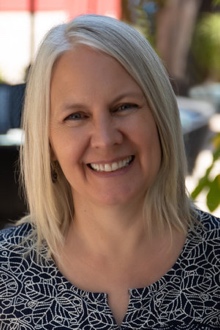 中文书名：《凯特与弗里达：友谊、美食和书籍》 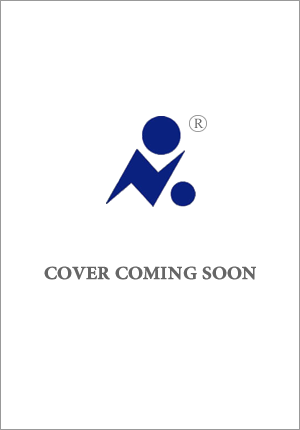 英文书名：KATE & FRIDA: A Novel of Friendship, Food, and Books作    者：Kim Fay出 版 社：Peguin/Putnam代理公司：ANA/Zoey页    数：288页出版时间：2025年3月代理地区：中国大陆、台湾审读资料：电子稿类    型：大众文学内容简介：《爱与藏红花》作者新作，讲述了20世纪90年代西雅图和巴黎两位看似并无交集的年轻女性之间建立的友谊，揭示了书籍改变我们生活的力量。这部令人愉悦的小说是一封写给图书从业者的情书，告诉读者我们可以改变对自己的看法，也是对互联网改变一切之前最后宝贵岁月的致意。1991年夏天，20多岁的弗里达·罗德里格斯（Frida Rodriguez）来到巴黎，体验当地美食的同时，还在磨炼成为记者所需的专业技能。后来她给西雅图的一家书店写了一封信，得到的不仅仅是一本小说和2.65美元的商店积分，还开始了一段友谊，这段友谊将重新定义她想要成为的人。西雅图书商凯特·费尔（Kate Fair）被弗里达充满朝气的信件唤醒，她开始相信自己，开始恋爱，并最终继续自己的写作事业。凯特和弗里达经历了人生中最动荡的岁月，无论是从个人还是世界的角度，她们的友谊始终支撑着她们，让她们学会了什么时候该寻求爱，什么时候该离开，学会质疑，以及在动荡的世界中怀有希望的重要性。20世纪90年代互联网时代到来之前的怀旧情怀，动荡时期的终极慰藉：逃避式阅读是近期的第一阅读趋势。这本小说将读者带入互联网出现之前的纯朴时光，令人垂涎的美食满足我们的感官。在动荡的大选年之际，这是一本疗愈的好书，为我们提供了急需的解脱。写给图书销售员的半自传式情书：凯特这个角色的灵感来源于20世纪90年代在西雅图埃利奥特湾书店工作的基姆·菲本人。这个故事充满真情实感，源于作者对阅读的力量和书店在黑暗时代带来的光明所产生的信念。大众主题，与当今息息相关：年轻人试图理解战争和仇恨，并通过友谊和爱情消除隔阂，这一主题与当今世界发生的冲突息息相关。弗里达和凯特的故事为读者指明了方向，帮助我们思考如何应对当今世界发生的严重冲突。中文书名：《爱与藏红花》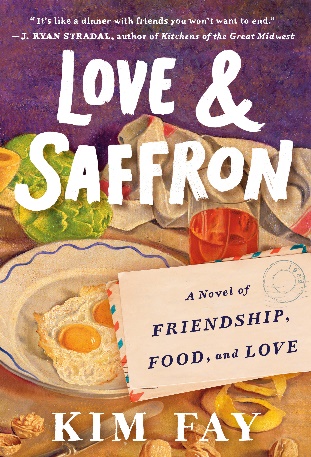 英文书名：LOVE & SAFFRON作    者：Kim Fay出 版 社：Penguin/Putnam代理公司：ANA/Zoey页    数：224页出版时间：2022年2月代理地区：中国大陆、台湾审读资料：电子稿类    型：大众文学内容简介：“在一个充斥着推特爆发、流行病死亡和最不文明的政治言论的时代，《爱与藏红花》就像在太平洋上，手边放着一杯长相思葡萄酒和一碗蒜味蛤蜊，欣赏日落一样让人耳目一新。金姆·菲（Kim Fay）令人信服地再现了一个迷人的文明世界，和一段感人肺腑的友谊，这段历史片段，会让人找到一个更善良、更温柔的自我。”——理查德·C. 莫莱斯（Richard C. Morais），《米其林情缘》（The Hundred-Foot Journey）的作者这部温和、诙谐的小说，延续了经典名作《查令街84号》（84, Charing Cross Road）和《相约博物馆》（Meet Me at the Museum）的传统，以书信形式讲述了20世纪60年代两位美国女性的故事，她们发现，食物的确能把我们联系起来，而友谊和笑声则是最好的良药。当27岁的琼·伯格斯特罗姆（Joan Bergstrom）给59岁的伊莫金·福蒂埃（Imogen Fortie）寄去一封粉丝信和一份藏红花礼物时，一段改变她们人生的友谊诞生了。琼住在洛杉矶，刚开始担任报纸饮食版面的撰稿人；伊莫金住在西雅图郊外的卡马诺岛，为一家太平洋西北部杂志撰写月刊专栏，她虽然可以猎杀麋鹿，挖掘蛤蜊，却从未品尝过对于20世纪60年代的美国西北部来说极具异国风味的新鲜大蒜。当这两位女性通过书信交流时，她们建立起一种亲密关系，这种亲密关系支撑着她们度过了古巴导弹危机、肯尼迪总统遇刺以及她们自己生活中各种不如意的变故。食物和美好的生活——二者是分不开的。两个女人不仅与彼此分享这一发现，也与她们生活中的男人分享。伊莫金依靠与琼的通信，在自己维持了几十年的婚姻中发现了崭新、令人兴奋的事情，而琼也通过这段奇妙的友谊，认识到真爱并不总是以我们期望的形式出现。在这个美丽、亲密的世界里，琼和伊莫金的友谊受到了终极的考验，这种考验唤起了她们对彼此无条件的信任。《爱与藏红花》（LOVE & SAFFRON）是一部精彩的小说，它提醒我们，食物和友谊是大多数心痛的解毒剂，人类的联系永远值得创造。重要卖点：大流行病的治愈剂和对科技的暂别：基姆·菲在大流行病期间为自己和友人们创作了《爱与藏红花》，这是一部适合在下午阅读，能够为读者带来治愈效果的小说。这部小说带领读者暂时告别这个快节奏、科技驱动的世界，来到另一个没有特殊的关系，人们在冬天就找不到酸橙等异国情调食材的时代，在那个时代，邮寄藏红花可以让你与某人深深地联系在一起。这个感人肺腑的故事是想暂时逃离现实的读者的最佳选择。创作灵感来自真人：伊莫金这个角色的灵感来源于作者的姑姑，她住在卡马诺岛上，确实是一位麋鹿猎人。琼这一角色的灵感则来自芭芭拉·汉森（Barbara Hansen），菲的一个好朋友，她是《洛杉矶时报》（Los Angeles Times）“边境线”专栏的撰稿人，也是洛杉矶“墨西哥美食现场”活动的前冠军。读书俱乐部的宝藏图书：本书讲述的故事发生在1962年，两位出生于不同时代的女主人公在一个正发生巨大变化的时代里直面历史。读者在阅读这本书时会不禁询问自己，她们更像琼还是更像伊莫金呢，她们在这样的立场，会怎么做呢。这是一本引人讨论与分享的书。感谢您的阅读！请将反馈信息发至：版权负责人Email：Rights@nurnberg.com.cn安德鲁·纳伯格联合国际有限公司北京代表处北京市海淀区中关村大街甲59号中国人民大学文化大厦1705室, 邮编：100872电话：010-82504106, 传真：010-82504200公司网址：http://www.nurnberg.com.cn书目下载：http://www.nurnberg.com.cn/booklist_zh/list.aspx书讯浏览：http://www.nurnberg.com.cn/book/book.aspx视频推荐：http://www.nurnberg.com.cn/video/video.aspx豆瓣小站：http://site.douban.com/110577/新浪微博：安德鲁纳伯格公司的微博_微博 (weibo.com)微信订阅号：ANABJ2002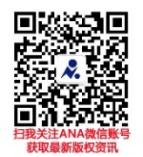 